Учредитель Администрация и Совет депутатов Сиротинского сельского поселения Иловлинского муниципального района Волгоградской области                                           13.02.2024года                  №  6/250980 сертификатов на материнский капитал получили волгоградские семьи в 2024 году В 2024 году специалисты Отделения СФР по Волгоградской области оформили 980 сертификатов на маткапитал в беззаявительном порядке.Напомним, что оформление сертификатов проактивно происходит на основании сведений о рождении детей, которые поступают  из органов ЗАГС. Электронный сертификат направляется в личный кабинет мамы на портале Госуслуг. То есть для того, чтобы получить сертификат на маткапитал в проактивном режиме, мама обязательно должна быть зарегистрирована на портале Госуслуг. Это позволит не только получить сам сертификат в беззаявительном порядке, но и распорядиться средствами материнского капитала без визита в клиентские службы Отделения СФР по Волгоградской области или МФЦ. Соответствующее заявление можно подать дистанционно, а все необходимые сведения специалисты запросят самостоятельно в рамках межведомственного взаимодействия.В 2024 году произошло несколько законодательных изменений, связанных с материнским капиталом.«Теперь право на материнский капитал возникает только у родителей, имеющих российское гражданство на момент появления ребёнка, который также является гражданином РФ по рождению. Кроме этого, в новом году до полугода увеличен период, в течение которого можно обратиться за выплатой из материнского капитала и получить деньги за всё время с момента рождения ребёнка. Ещё одно нововведение касается одиноких отцов. Они так же, как и матери, в этом году могут направлять маткапитал на формирование накопительной пенсии», — рассказал  управляющий ОСФР по Волгоградской области Владимир Федоров. С 1 февраля 2024 года в связи с индексацией увеличился размер материнского капитала: на первого ребёнка он теперь составляет 630 380 рублей, на второго — 833 024 рубля, если семья ещё не получала капитал на первого малыша. Если семья уже получила материнский капитал на первенца, то его размер увеличивается на 202 643 рубля при появлении второго ребёнка.Если остались вопросы, то вы можете обратиться к специалистам контакт-центра по телефону:               8 (800) 100-00-01.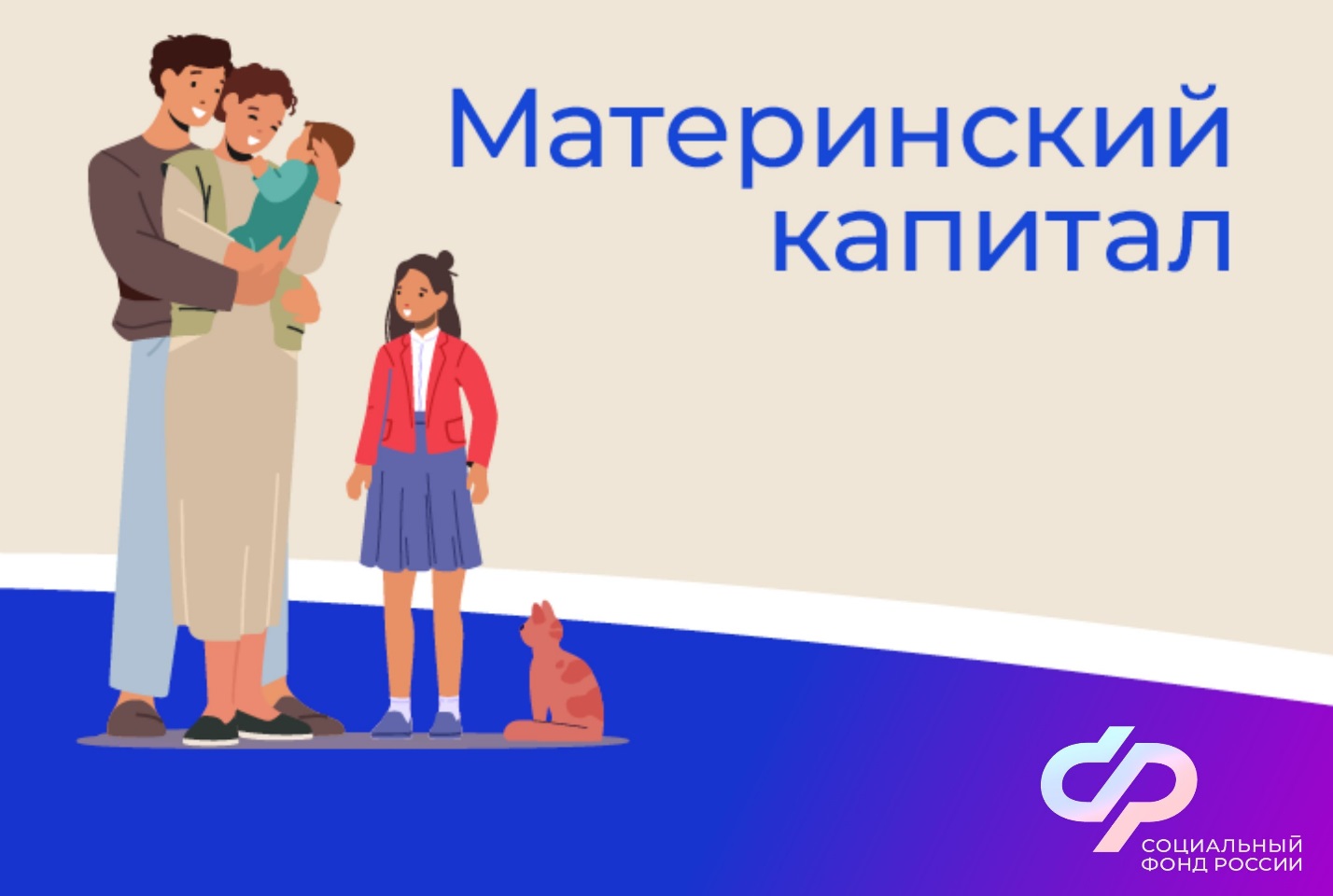 